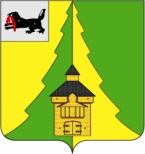 Российская ФедерацияИркутская область   Нижнеилимский муниципальный районАДМИНИСТРАЦИЯПОСТАНОВЛЕНИЕОт «16»  11   2015 г. № 1240«Об утверждении порядка возмещения затрат, понесённых нанимателем в связи с проведеннымкапитальным ремонтом нанимаемого жилого помещения»В соответствии со ст. 681 Гражданского кодекса РФ, ст. 158 Жилищного кодекса РФ, Федеральным законом от 06.10.2003 № 131-ФЗ "Об общих принципах организации местного самоуправления в Российской Федерации", Уставом муниципального образования «Нижнеилимский район», в целях рационального расходования бюджетных средств, администрация Нижнеилимского муниципального района: ПОСТАНОВЛЯЕТ:Утвердить Порядок возмещения затрат, понесенных нанимателем в связи с проведенным капитальным ремонтом нанимаемого жилого помещения (Приложение № 1).Настоящее  постановление опубликовать в периодическом издании «Вестник Думы и администрации Нижнеилимского муниципального района» и на официальном сайте администрации Нижнеилимского муниципального района.Контроль за исполнением данного постановления возложить на заместителя мэра по жилищной политике, градостроительству, энергетике, транспорту и связи Цвейгарта В.В.	Мэр района                                                              М. С. РомановРассылка: в дело-2, отдел ЖКХ, Т и С, ДУМИМ. И.Корнилова 31265                                                                 Приложение №1 От «16»  11   2015 г. № 1240ПОРЯДОКВОЗМЕЩЕНИЯ ЗАТРАТ, ПОНЕСЕННЫХ НАНИМАТЕЛЕМВ СВЯЗИ С ПРОВЕДЕННЫМ КАПИТАЛЬНЫМ РЕМОНТОМ НАНИМАЕМОГО ЖИЛОГО ПОМЕЩЕНИЯ1. Общие положения1.1. Настоящее Положение определяет порядок возмещения затрат, понесенных нанимателем в связи с проведенным капитальным ремонтом нанимаемого жилого помещения, за счет средств, предусмотренных в бюджете МО «Нижнеилимский район». 1.2. Право на возмещение затрат, понесенных нанимателем в связи с проведенным капитальным ремонтом нанимаемого жилого помещения, имеют наниматели жилых помещений муниципального жилого фонда, находящегося в собственности МО «Нижнеилимский район», занимающие по договору социального найма, договору найма,  зарегистрированные   в указанном муниципальном жилом помещении, осуществляющие плату за наём жилого помещения, либо освобождённые от уплаты в установленном законодательством порядке. Право на возмещение затрат, понесенных нанимателем в связи с проведенным капитальным ремонтом нанимаемого жилого помещения даётся нанимателю при наличии следующих документов: - заявление нанимателя о возмещении затрат, понесенных при проведении капитального ремонта жилого помещения, составленное на имя мэра Нижнеилимского района: - заверенная копия договора социального найма наймодателем жилого помещения либо уполномоченным представителем наймодателя на основании доверенности;- акт с заключением членов Комиссии по контролю за использованием и сохранностью муниципального имущества администрации Нижнеилимского муниципального района (далее – Комиссия) о необходимости проведения капитального ремонта в указанном жилом помещении;- смета на производство капитального ремонта жилого помещения, указанная  в пункте 2.3 настоящего Порядка;- заверенная копия СРО организации, выполнившей сметный расчёт в случае самостоятельного предоставления сметного расчёта на производство капитального ремонта нанимателем жилого помещения;-документы, подтверждающие фактические расходы (товарные чеки, счета, договоры подряда);-договор на возмещение затрат нанимателю жилого помещения, находящегося в муниципальной собственности Нижнеилимского муниципального района, понесённых при проведении капитального ремонта данного помещения.1.3. Решение о возмещении затрат, понесенных нанимателем в связи с проведенным капитальным ремонтом нанимаемого жилого помещения, принимается администрацией Нижнеилимского муниципального района (далее – администрация) на основании указанных в п.1.2. настоящего Порядка документов. 1.4. В случае предоставления заявителем неполного пакета документов, согласно перечню, предусмотренного п.1.2. настоящего Порядка администрация отказывает заявителю в возмещении затрат  понесенных нанимателем в связи с проведенным капитальным ремонтом нанимаемого жилого помещения с объяснением причин отказа в письменном виде. 1.5. Заявление и документы, предусмотренные п.1.2. настоящего Порядка о возмещении затрат, понесенных нанимателем в связи с проведенным капитальным ремонтом нанимаемого жилого помещения должны быть представлены в администрацию не позднее 3 лет с момента заключения акта Комиссии о выполненных работах по капитальному ремонту. 1.6. Возмещение затрат, понесенных нанимателем в связи с проведением капитального ремонта нанимаемого жилого помещения, оказывается Заявителю один раз в год.1.7. В случае смерти Заявителя средства, подлежащие ему к выплате, выплачиваются в соответствии с действующим законодательством.2. Условия и порядок оформления и определения суммы возмещения затрат, понесенных нанимателем в связи с проведенным капитальным ремонтом нанимаемого жилого помещения.2.1. Для рассмотрения вопроса о возмещении затрат, понесенных нанимателем в связи с проведением капитального ремонта нанимаемого жилого помещения, в администрацию  нанимателем представляются документы, предусмотренные п.1.2. настоящего Порядка.2.2. Комиссия в течение 14 календарных дней осуществляет обследование жилого помещения и составляет акт о состоянии жилого помещения. Комиссия дает заключение о необходимости проведения капитального ремонта либо направляет документы в межведомственную комиссию по оценке и признанию помещений жилыми помещениями, жилых помещений пригодными (непригодными) для проживания и  многоквартирных домов аварийными и подлежащими сносу или реконструкции, расположенных  на территории поселений с целью обследования помещения и признания такового пригодным или не пригодным для проживания.2.3. На основании заключения Комиссии сектор строительства администрации Нижнеилимского муниципального района составляет смету затрат на капитальный ремонт помещения. Наниматель жилого помещения, требующего капитального ремонта, имеет право самостоятельно предоставить сметный расчёт на производство капитального ремонта, выполненный специализированной организацией, в этом случае смета, выполненная специализированной организацией, должна быть согласована сектором строительства, отделом жилищно-коммунального хозяйства, транспорта и связи администрации Нижнеилимского муниципального района.  2.4. Администрация  на основании письменного уведомления  нанимателя заключает с нанимателем договор о возмещении затрат нанимателю жилого помещения, находящегося в муниципальной собственности Нижнеилимского муниципального района, понесённых при проведении капитального ремонта данного помещения в объеме средств, установленных сметой затрат на капитальный ремонт. 2.5. Договор составляется в письменной форме и должен содержать обязательные условия: наименование мероприятий по капитальному ремонту, стоимость ремонта, сроки возмещения затрат, понесенных нанимателем в связи с проведенным капитальным ремонтом.2.6. Наниматель письменно уведомляет администрацию об окончании работ капитального ремонта. К уведомлению прикладываются документы, подтверждающие понесенные нанимателем расходы на капитальный ремонт.2.7. В случае выполнения работ, не предусмотренных сметным расчётом стоимость работ исключается из общей суммы возмещения затрат.   2.8. Комиссия на основании уведомления об окончании работ  нанимателя в течение двух недель принимает выполненные работы, составляет акт выполненных работ, администрация Нижнеилимского муниципального района  принимает решение о возмещении затрат, понесенных нанимателем в связи с проведенным капитальным ремонтом нанимаемого жилого помещения в соответствии с представленными документами, предусмотренных п.1.2. настоящего Порядка и направляет данные документы для оплаты в бухгалтерию администрации.2.9. Бухгалтерия администрации после проверки документов в течение двух недель перечисляет сумму возмещения затрат, понесенных нанимателем в связи с проведенным капитальным ремонтом нанимаемого жилого помещения, на счет нанимателя, указанного в договоре.Заместитель мэра Нижнеилимского районапо жилищной политике, градостроительству, энергетике, транспорту и связи                                                      В. В. Цвейгарт